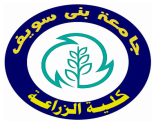 أسم الباحث ( رباعى ) : ..........................................                  النوع : ...................... الجنسية...............القسم العلمى : ...........................................................................الرقم القومى ( كاملاً ) أو رقم جواز السفر لغير المصريين : ................................الوظيفة : ..................................................................جهة و عنوان العمل..........................................عنوان الباحث .............................................................رقم الموبايل................................. البرنامج : ....................................................لجنة الإشراف  رئيس مجلس القسم .............................تاريخ موافقة مجلس القسم............      توقيع رئيس القسم          	الدراسات العليا بالكليةبمراجعة الأوراق والمستندات المرفقة وجد أن الباحث        مستوف/          غير مستوف لشروط التسجيل .الموظف المختص .............			المراجع.....................تاريخ موافقة لجنة الدراسات العليا و البحوث ...........          تاريخ موافقة مجلس الكلية................. وكيل الكلية للدراسات العليا و البحوث                               عميد الكلية                                                                              أ.د. جيهان جابر مصطفى                                             أ.د. عبد اللاه سيد حسينعنوان البحثعنوان البحثباللغـــة العربية .......................................................................................................................................................باللغـة الإنجليزية .......................................................................................................................................................لغــة الـرسالـــة .............................................................................................................................................مالأسمالدرجة الوظيفية و جهة العملنوع الإشراف( رئيسى –عضواً )عدد الرسائل التوقيع1................................................................................................................................................2................................................................................................................................................3................................................................................................................................................